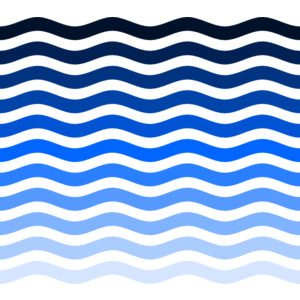 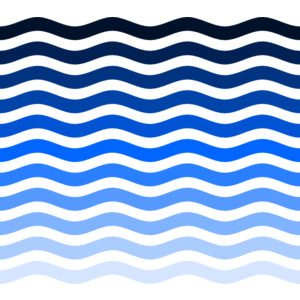 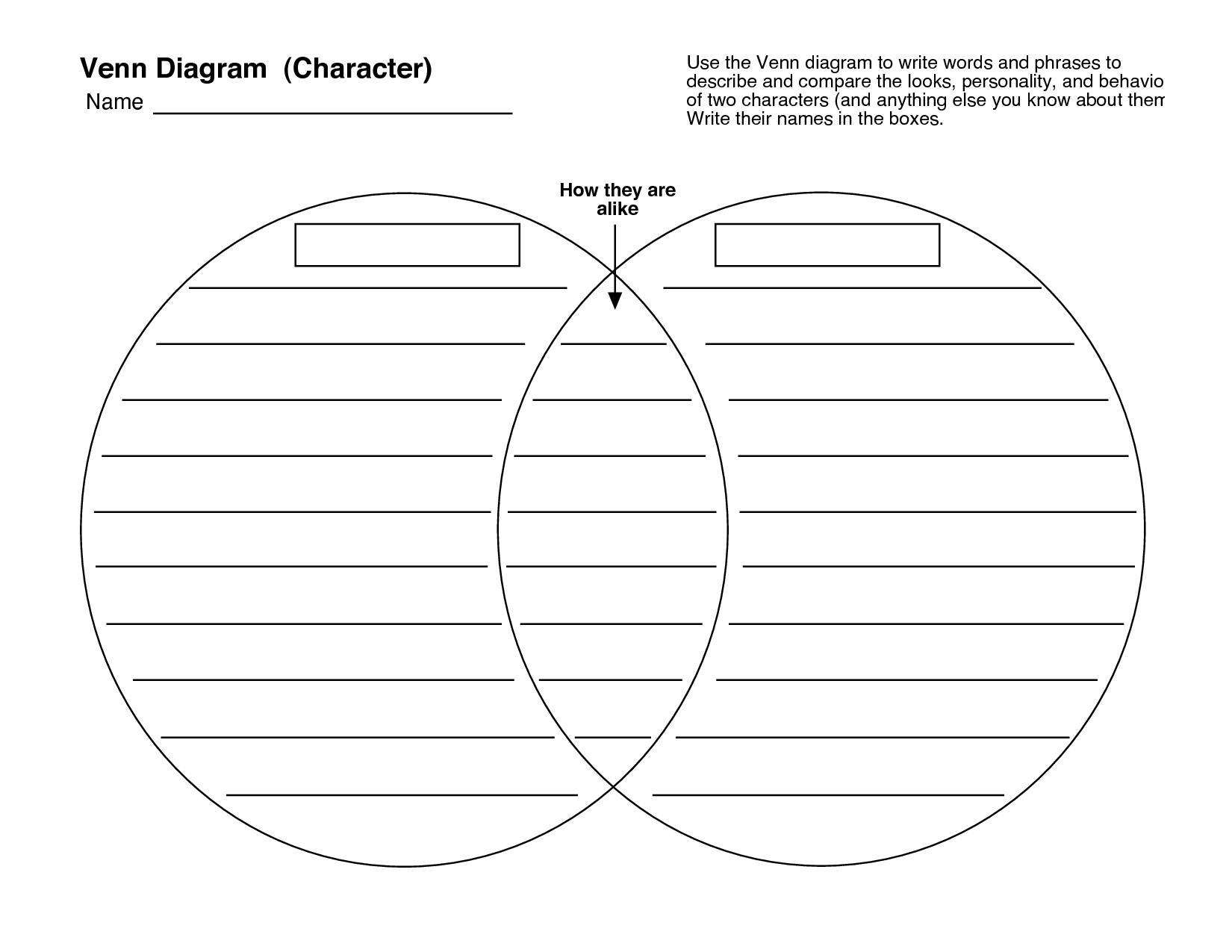 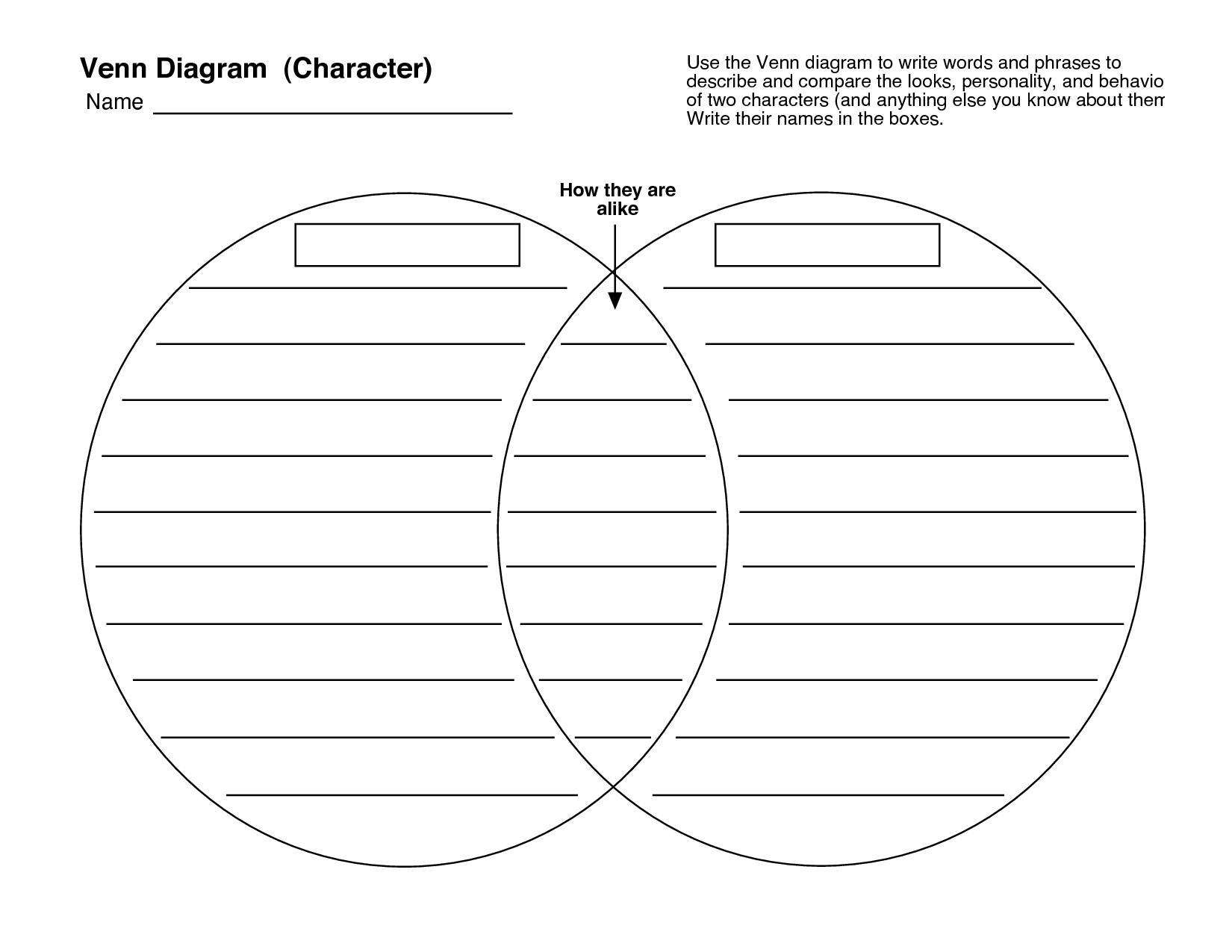 COMPARING TRANVERSE AND LONGITUDINAL WAVES